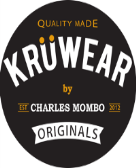 KRUWEAR Wholesale ApplicationKRUWEAR Wholesale ApplicationKRUWEAR Wholesale ApplicationApplicant InformationApplicant InformationApplicant InformationName of Company:Name of Company:Name of Company:Tax Identification Number:Tax Identification Number:Tax Identification Number:Name of Main Contact:Name of Main Contact:Title:Wholesale Program of Interest (Circle all that apply):Wholesale Program of Interest (Circle all that apply):Wholesale Program of Interest (Circle all that apply):The Kruwear Brand                                 Private Label                                 Closeout DiscountsThe Kruwear Brand                                 Private Label                                 Closeout DiscountsThe Kruwear Brand                                 Private Label                                 Closeout DiscountsMain Address:Main Address:Main Address:City:State:ZIP Code:Phone Number:Email Address:Email Address:For Brick and Mortar ApplicantsFor Brick and Mortar ApplicantsFor Brick and Mortar ApplicantsHow many store locations do you currently operate:How many store locations do you currently operate:How many store locations do you currently operate:Store address(s):Store address(s):Years in Business:City:State:ZIP Code:Website Address:Website Address:Website Address:Brands Stocked (all categories):Brands Stocked (all categories):Brands Stocked (all categories):Markdown/Sale Frequency:Markdown/Sale Frequency:Typical Discount Offered:Please provide photos of your store along with your application.Please provide photos of your store along with your application.Please provide photos of your store along with your application.For Online Only ApplicantsFor Online Only ApplicantsFor Online Only ApplicantsWebsite address(must be active):Website address(must be active):Website address(must be active):Physical Address:Physical Address:Years in Business:City:State:Zip Code:Brands Carried (all categories):Brands Carried (all categories):Brands Carried (all categories):Markdown/Sale Frequency:Markdown/Sale Frequency:Typical Discount Offered:Additional Information to be considered (optional)Additional Information to be considered (optional)Additional Information to be considered (optional)Please submit your completed application along with store photos to wholesale@kruwear.com for review.  You will receive a response to your application within 5 to 10 business days.Please submit your completed application along with store photos to wholesale@kruwear.com for review.  You will receive a response to your application within 5 to 10 business days.Please submit your completed application along with store photos to wholesale@kruwear.com for review.  You will receive a response to your application within 5 to 10 business days.